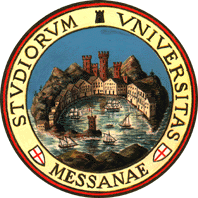 università degli studi di messinaISTANZA DI PARTECIPAZIONEOggetto: Procedura aperta per il Risanamento Conservativo, Consolidamento Strutturale Ed Adeguamento Funzionale Della Biblioteca Regionale Universitaria “Giacomo Longo” Di Messina. CUP J41E15000530005. CIG 6525218C3Anella qualità di ____________________________________________________________________con specifico riferimento alla procedura aperta in oggetto,CHIEDEdi partecipare alla gara, ai sensi dell’art. 34 del Codice, come: concorrente lett. a), concorrente lett. b), concorrente lett. c), concorrente lett. d), concorrente lett. e), concorrente lett. e-bis), concorrente lett. f), concorrente lett. f-bis).data………………………..								firma_____________________                                                                                                                                                                     N.B. Il Dichiarante dovrà allegare, a pena di esclusione, copia fotostatica non autenticata di un documento di identità in corso di validità ai sensi dell’art. 38 del D.P.R. n°445/2000 e s.m.i.Dipartimento Amministrativo Attività Negoziale, Patrimonio e Servizi Generali – Direttore: Avv. Danila NostroU.Org. Appalto Lavori  – Responsabile e R.P.A: Dott.ssa Rosanna Oliva